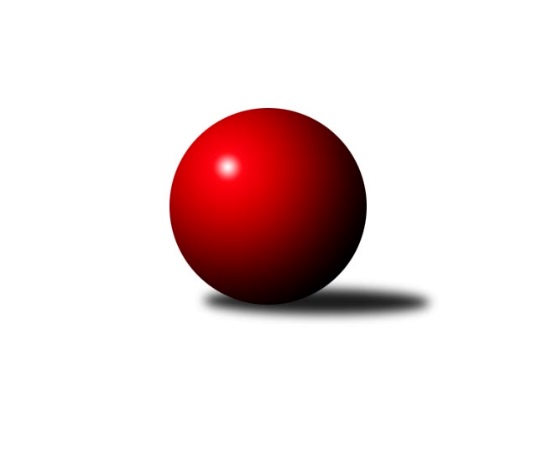 Č.2Ročník 2017/2018	23.9.2017Nejlepšího výkonu v tomto kole: 2608 dosáhlo družstvo: Kuželky Aš˝B˝Krajský přebor KV 2017/2018Výsledky 2. kolaSouhrnný přehled výsledků:Jiskra Šabina	- Lokomotiva Cheb˝D˝	16:0	2449:2233		23.9.Kuželky Aš˝B˝	- TJ Jáchymov˝B˝	16:0	2608:2215		23.9.Sokol Teplá	- SKK K.Vary˝C˝	14:2	2565:2369		23.9.Slovan K.Vary˝B˝	- Slavia Karlovy Vary	10:6	2403:2386		23.9.TJ Lomnice˝C˝	- Jiskra Hazlov˝B˝	6:10	2403:2477		23.9.Lokomotiva Cheb˝C˝	- SKK K.Vary˝B˝	12:4	2607:2510		23.9.Tabulka družstev:	1.	Sokol Teplá	2	2	0	0	26 : 6 	 	 2533	4	2.	Jiskra Šabina	2	2	0	0	26 : 6 	 	 2420	4	3.	Slovan K.Vary˝B˝	2	2	0	0	23 : 9 	 	 2434	4	4.	Lokomotiva Cheb˝C˝	2	2	0	0	22 : 10 	 	 2457	4	5.	Jiskra Hazlov˝B˝	2	2	0	0	20 : 12 	 	 2563	4	6.	Kuželky Aš˝B˝	2	1	0	1	22 : 10 	 	 2621	2	7.	SKK K.Vary˝B˝	2	1	0	1	16 : 16 	 	 2479	2	8.	Slavia Karlovy Vary	2	0	0	2	12 : 20 	 	 2382	0	9.	TJ Lomnice˝C˝	2	0	0	2	10 : 22 	 	 2375	0	10.	SKK K.Vary˝C˝	2	0	0	2	8 : 24 	 	 2333	0	11.	Lokomotiva Cheb˝D˝	2	0	0	2	4 : 28 	 	 2352	0	12.	TJ Jáchymov˝B˝	2	0	0	2	3 : 29 	 	 2299	0Podrobné výsledky kola:	 Jiskra Šabina	2449	16:0	2233	Lokomotiva Cheb˝D˝	Pavel Kučera	 	 190 	 206 		396 	 2:0 	 394 	 	196 	 198		Jiří Jaroš	Jiří Beneš ml. ml.	 	 169 	 206 		375 	 2:0 	 362 	 	187 	 175		Daniel Hussar	Gerhard Brandl	 	 194 	 202 		396 	 2:0 	 354 	 	179 	 175		Jan Adam	Jaromír Černý	 	 214 	 226 		440 	 2:0 	 386 	 	200 	 186		Helena Gladavská	Eduard Seidl	 	 204 	 225 		429 	 2:0 	 410 	 	205 	 205		Pavel Schubert	Jiří Beneš	 	 190 	 223 		413 	 2:0 	 327 	 	154 	 173		Pavel Feksarozhodčí: Nejlepší výkon utkání: 440 - Jaromír Černý	 Kuželky Aš˝B˝	2608	16:0	2215	TJ Jáchymov˝B˝	Dagmar Jedličková	 	 212 	 224 		436 	 2:0 	 397 	 	206 	 191		Vladimír Lukeš	Petr Jedlička ml.	 	 220 	 222 		442 	 2:0 	 339 	 	169 	 170		Hana Makarová	Václav Veselý	 	 223 	 211 		434 	 2:0 	 380 	 	229 	 151		Vlastimil Čegan	Václav Mašek	 	 226 	 234 		460 	 2:0 	 385 	 	219 	 166		Jiří Šeda	Vladimír Veselý st.	 	 166 	 220 		386 	 2:0 	 322 	 	170 	 152		Antonín Tóth	Vladislav Urban	 	 211 	 239 		450 	 2:0 	 392 	 	219 	 173		Vladimír Maxarozhodčí: Nejlepší výkon utkání: 460 - Václav Mašek	 Sokol Teplá	2565	14:2	2369	SKK K.Vary˝C˝	Miroslava Poláčková	 	 190 	 213 		403 	 2:0 	 402 	 	204 	 198		Libor Kupka	Jaromír Valenta	 	 260 	 220 		480 	 2:0 	 364 	 	178 	 186		Blanka Martinková	Jan Mandák	 	 219 	 206 		425 	 2:0 	 400 	 	207 	 193		Václav Šnajdr	Miroslav Pešťák	 	 241 	 198 		439 	 2:0 	 416 	 	218 	 198		Jiří Gabriško	Luboš Axamský	 	 200 	 190 		390 	 0:2 	 399 	 	202 	 197		Pavel Pazdera	Jiří Velek	 	 221 	 207 		428 	 2:0 	 388 	 	207 	 181		Miroslav Špačekrozhodčí: Nejlepší výkon utkání: 480 - Jaromír Valenta	 Slovan K.Vary˝B˝	2403	10:6	2386	Slavia Karlovy Vary	Johannes Luster	 	 193 	 209 		402 	 0:2 	 405 	 	196 	 209		Zdeněk Pavlík	František Průša	 	 169 	 207 		376 	 2:0 	 333 	 	164 	 169		Ondřej Černohous	Robert Žalud	 	 180 	 198 		378 	 0:2 	 400 	 	199 	 201		Zdeněk Chmel	Daniela Stašová	 	 206 	 217 		423 	 2:0 	 401 	 	201 	 200		Štefan Cimbala	Miroslav Handšuh	 	 225 	 228 		453 	 2:0 	 422 	 	216 	 206		Radek Cimbala	Tomáš Beck ml. ml.	 	 173 	 198 		371 	 0:2 	 425 	 	235 	 190		Martin Mojžíšrozhodčí: Nejlepší výkon utkání: 453 - Miroslav Handšuh	 TJ Lomnice˝C˝	2403	6:10	2477	Jiskra Hazlov˝B˝	Josef Volf	 	 198 	 172 		370 	 0:2 	 417 	 	213 	 204		Petr Bohmann	Lubomír Hromada	 	 180 	 215 		395 	 2:0 	 387 	 	201 	 186		Kamil Bláha	Jiří Flejšar	 	 212 	 206 		418 	 2:0 	 412 	 	197 	 215		Petr Haken	Růžena Kovačíková	 	 193 	 207 		400 	 0:2 	 433 	 	223 	 210		Michael Wittwar	Josef Zvěřina	 	 216 	 167 		383 	 0:2 	 437 	 	221 	 216		Jana Komancová	Petr Lidmila	 	 200 	 237 		437 	 2:0 	 391 	 	187 	 204		Jan Bartoš *1rozhodčí: střídání: *1 od 23. hodu Pavel RepčikNejlepšího výkonu v tomto utkání: 437 kuželek dosáhli: Jana Komancová, Petr Lidmila	 Lokomotiva Cheb˝C˝	2607	12:4	2510	SKK K.Vary˝B˝	Jana Hamrová	 	 204 	 228 		432 	 0:2 	 435 	 	222 	 213		Václav Zeman	Miroslav Budil	 	 236 	 245 		481 	 2:0 	 429 	 	226 	 203		Zdeněk Loveček	Petr Málek	 	 218 	 231 		449 	 2:0 	 426 	 	202 	 224		Vítězslav Vodehnal	Pavel Pokorný	 	 224 	 188 		412 	 2:0 	 411 	 	211 	 200		Martina Sobotková	Bohumil Vyleťal	 	 193 	 219 		412 	 2:0 	 379 	 	183 	 196		Blanka Pešková	Eva Nováčková	 	 212 	 209 		421 	 0:2 	 430 	 	220 	 210		Václav Čechurarozhodčí: Nejlepší výkon utkání: 481 - Miroslav BudilPořadí jednotlivců:	jméno hráče	družstvo	celkem	plné	dorážka	chyby	poměr kuž.	Maximum	1.	Petr Jedlička ml. 	Kuželky Aš˝B˝	469.50	313.0	156.5	2.0	2/2	(497)	2.	Jaromír Valenta 	Sokol Teplá	458.50	300.0	158.5	6.0	2/2	(480)	3.	Michael Wittwar 	Jiskra Hazlov˝B˝	453.50	302.5	151.0	4.0	2/2	(474)	4.	Vladislav Urban 	Kuželky Aš˝B˝	445.50	289.5	156.0	4.5	2/2	(450)	5.	Miroslav Budil 	Lokomotiva Cheb˝C˝	445.50	304.5	141.0	5.0	2/2	(481)	6.	Petr Haken 	Jiskra Hazlov˝B˝	439.00	295.5	143.5	2.5	2/2	(466)	7.	Václav Zeman 	SKK K.Vary˝B˝	437.50	295.5	142.0	1.0	2/2	(440)	8.	Jana Komancová 	Jiskra Hazlov˝B˝	432.00	295.0	137.0	4.0	2/2	(437)	9.	Vítězslav Vodehnal 	SKK K.Vary˝B˝	431.50	288.5	143.0	4.0	2/2	(437)	10.	Václav Mašek 	Kuželky Aš˝B˝	429.00	286.0	143.0	5.5	2/2	(460)	11.	Petr Málek 	Lokomotiva Cheb˝C˝	425.50	294.5	131.0	5.0	2/2	(449)	12.	Eduard Seidl 	Jiskra Šabina	425.00	296.0	129.0	4.0	1/1	(429)	13.	Kamil Bláha 	Jiskra Hazlov˝B˝	424.00	283.0	141.0	9.0	2/2	(461)	14.	Miroslav Pešťák 	Sokol Teplá	422.50	292.5	130.0	4.5	2/2	(439)	15.	Václav Čechura 	SKK K.Vary˝B˝	421.50	286.5	135.0	3.0	2/2	(430)	16.	Dagmar Jedličková 	Kuželky Aš˝B˝	421.50	288.0	133.5	6.0	2/2	(436)	17.	Martin Mojžíš 	Slavia Karlovy Vary	418.00	285.0	133.0	7.0	2/2	(425)	18.	Luboš Axamský 	Sokol Teplá	418.00	289.0	129.0	4.0	2/2	(446)	19.	Radek Cimbala 	Slavia Karlovy Vary	418.00	295.0	123.0	4.0	2/2	(422)	20.	Miroslava Poláčková 	Sokol Teplá	416.50	295.0	121.5	4.5	2/2	(430)	21.	Jaromír Černý 	Jiskra Šabina	416.50	302.5	114.0	8.0	1/1	(440)	22.	Pavel Schubert 	Lokomotiva Cheb˝D˝	416.00	288.5	127.5	4.0	2/2	(422)	23.	Eva Nováčková 	Lokomotiva Cheb˝C˝	414.50	302.5	112.0	6.0	2/2	(421)	24.	Petr Lidmila 	TJ Lomnice˝C˝	413.50	283.0	130.5	6.0	2/2	(437)	25.	Daniela Stašová 	Slovan K.Vary˝B˝	413.00	274.5	138.5	3.0	2/2	(423)	26.	Vladimír Veselý  st.	Kuželky Aš˝B˝	412.50	286.5	126.0	8.5	2/2	(439)	27.	Vladimír Lukeš 	TJ Jáchymov˝B˝	411.50	280.5	131.0	8.0	2/2	(426)	28.	Jiří Beneš 	Jiskra Šabina	411.00	292.0	119.0	6.5	1/1	(413)	29.	Jan Mandák 	Sokol Teplá	410.50	289.0	121.5	9.5	2/2	(425)	30.	Jana Hamrová 	Lokomotiva Cheb˝C˝	409.00	291.0	118.0	9.0	2/2	(432)	31.	Helena Gladavská 	Lokomotiva Cheb˝D˝	407.50	278.0	129.5	8.0	2/2	(429)	32.	Pavel Pazdera 	SKK K.Vary˝C˝	406.50	292.5	114.0	9.5	2/2	(414)	33.	Jiří Flejšar 	TJ Lomnice˝C˝	406.50	299.5	107.0	7.0	2/2	(418)	34.	Zdeněk Pavlík 	Slavia Karlovy Vary	406.50	300.0	106.5	13.0	2/2	(408)	35.	Johannes Luster 	Slovan K.Vary˝B˝	406.00	283.5	122.5	4.0	2/2	(410)	36.	Růžena Kovačíková 	TJ Lomnice˝C˝	405.00	281.5	123.5	6.0	2/2	(410)	37.	Jiří Jaroš 	Lokomotiva Cheb˝D˝	404.50	275.0	129.5	7.0	2/2	(415)	38.	Zdeněk Loveček 	SKK K.Vary˝B˝	400.50	276.5	124.0	8.5	2/2	(429)	39.	Jiří Šeda 	TJ Jáchymov˝B˝	400.00	276.5	123.5	9.5	2/2	(415)	40.	Pavel Kučera 	Jiskra Šabina	398.00	273.0	125.0	5.5	1/1	(400)	41.	Václav Šnajdr 	SKK K.Vary˝C˝	398.00	275.0	123.0	4.5	2/2	(400)	42.	Martina Sobotková 	SKK K.Vary˝B˝	397.00	275.0	122.0	6.0	2/2	(411)	43.	Gerhard Brandl 	Jiskra Šabina	396.00	285.0	111.0	12.0	1/1	(396)	44.	Miroslav Špaček 	SKK K.Vary˝C˝	391.50	280.0	111.5	11.0	2/2	(395)	45.	Josef Volf 	TJ Lomnice˝C˝	390.50	272.5	118.0	8.5	2/2	(411)	46.	Pavel Pokorný 	Lokomotiva Cheb˝C˝	390.50	278.0	112.5	13.0	2/2	(412)	47.	Blanka Pešková 	SKK K.Vary˝B˝	390.50	281.5	109.0	7.5	2/2	(402)	48.	Daniel Hussar 	Lokomotiva Cheb˝D˝	390.00	271.5	118.5	7.5	2/2	(418)	49.	Roman Bláha 	Jiskra Šabina	388.00	275.0	113.0	10.0	1/1	(388)	50.	Josef Zvěřina 	TJ Lomnice˝C˝	384.50	288.0	96.5	11.0	2/2	(386)	51.	Jiří Gabriško 	SKK K.Vary˝C˝	383.50	275.0	108.5	12.0	2/2	(416)	52.	Vlastimil Čegan 	TJ Jáchymov˝B˝	381.50	261.5	120.0	7.5	2/2	(383)	53.	Štefan Cimbala 	Slavia Karlovy Vary	379.00	273.0	106.0	9.5	2/2	(401)	54.	Jiří Beneš ml.  ml.	Jiskra Šabina	377.00	270.0	107.0	12.5	1/1	(379)	55.	Pavel Feksa 	Lokomotiva Cheb˝D˝	376.00	269.0	107.0	10.0	2/2	(425)	56.	Blanka Martinková 	SKK K.Vary˝C˝	366.00	273.0	93.0	17.5	2/2	(368)	57.	Ondřej Černohous 	Slavia Karlovy Vary	361.50	279.0	82.5	12.0	2/2	(390)	58.	Jan Adam 	Lokomotiva Cheb˝D˝	358.00	253.5	104.5	15.0	2/2	(362)		Miroslav Handšuh 	Slovan K.Vary˝B˝	453.00	303.0	150.0	2.0	1/2	(453)		Jitka Laudátová 	Kuželky Aš˝B˝	452.00	288.0	164.0	2.0	1/2	(452)		Pavel Repčik 	Jiskra Hazlov˝B˝	438.00	295.0	143.0	5.0	1/2	(438)		Petr Beseda 	Slovan K.Vary˝B˝	436.00	302.0	134.0	6.0	1/2	(436)		Václav Veselý 	Kuželky Aš˝B˝	434.00	288.0	146.0	5.0	1/2	(434)		Jiří Velek 	Sokol Teplá	428.00	291.0	137.0	2.0	1/2	(428)		Petr Bohmann 	Jiskra Hazlov˝B˝	417.00	279.0	138.0	7.0	1/2	(417)		Marcel Toužimský 	Slovan K.Vary˝B˝	415.00	283.0	132.0	8.0	1/2	(415)		Bohumil Vyleťal 	Lokomotiva Cheb˝C˝	412.00	290.0	122.0	5.0	1/2	(412)		Libor Kupka 	SKK K.Vary˝C˝	402.00	276.0	126.0	7.0	1/2	(402)		Zdeněk Chmel 	Slavia Karlovy Vary	400.00	293.0	107.0	11.0	1/2	(400)		Petr Kocifaj 	TJ Jáchymov˝B˝	396.00	284.0	112.0	6.0	1/2	(396)		Lubomír Hromada 	TJ Lomnice˝C˝	395.00	271.0	124.0	12.0	1/2	(395)		Vladimír Maxa 	TJ Jáchymov˝B˝	392.00	277.0	115.0	9.0	1/2	(392)		Ladislav Martínek 	TJ Jáchymov˝B˝	386.00	277.0	109.0	6.0	1/2	(386)		Rostislav Milota 	Sokol Teplá	386.00	281.0	105.0	12.0	1/2	(386)		Andrea Špačková 	Jiskra Hazlov˝B˝	383.00	285.0	98.0	15.0	1/2	(383)		Robert Žalud 	Slovan K.Vary˝B˝	378.00	268.0	110.0	9.0	1/2	(378)		Stanislav Pelc 	TJ Jáchymov˝B˝	377.00	279.0	98.0	15.0	1/2	(377)		František Průša 	Slovan K.Vary˝B˝	376.00	279.0	97.0	11.0	1/2	(376)		Jiří Mitáček  st.	SKK K.Vary˝C˝	373.00	248.0	125.0	9.0	1/2	(373)		Tomáš Beck ml.  ml.	Slovan K.Vary˝B˝	371.00	265.0	106.0	9.0	1/2	(371)		Albert Kupčík 	TJ Lomnice˝C˝	355.00	258.0	97.0	9.0	1/2	(355)		Hedvika Besedová 	Slovan K.Vary˝B˝	351.00	255.0	96.0	9.0	1/2	(351)		Hana Makarová 	TJ Jáchymov˝B˝	339.00	226.0	113.0	8.0	1/2	(339)		Vladimír Krýsl 	Lokomotiva Cheb˝C˝	331.00	260.0	71.0	21.0	1/2	(331)		Antonín Tóth 	TJ Jáchymov˝B˝	322.00	245.0	77.0	17.0	1/2	(322)Sportovně technické informace:Starty náhradníků:registrační číslo	jméno a příjmení 	datum startu 	družstvo	číslo startu
Hráči dopsaní na soupisku:registrační číslo	jméno a příjmení 	datum startu 	družstvo	Program dalšího kola:3. kolo30.9.2017	so	9:00	SKK K.Vary˝B˝ - Sokol Teplá	30.9.2017	so	9:00	TJ Jáchymov˝B˝ - TJ Lomnice˝C˝	30.9.2017	so	9:00	Kuželky Aš˝B˝ - Slavia Karlovy Vary	30.9.2017	so	9:00	Jiskra Šabina - Slovan K.Vary˝B˝	30.9.2017	so	14:00	Lokomotiva Cheb˝D˝ - SKK K.Vary˝C˝	30.9.2017	so	14:00	Jiskra Hazlov˝B˝ - Lokomotiva Cheb˝C˝	Nejlepší šestka kola - absolutněNejlepší šestka kola - absolutněNejlepší šestka kola - absolutněNejlepší šestka kola - absolutněNejlepší šestka kola - dle průměru kuželenNejlepší šestka kola - dle průměru kuželenNejlepší šestka kola - dle průměru kuželenNejlepší šestka kola - dle průměru kuželenNejlepší šestka kola - dle průměru kuželenPočetJménoNázev týmuVýkonPočetJménoNázev týmuPrůměr (%)Výkon1xMiroslav BudilLokomotiva Cheb4811xMiroslav BudilLokomotiva Cheb114.054811xJaromír ValentaSokol Teplá4801xJaromír ValentaSokol Teplá1144801xVáclav MašekKuželky Aš˝B˝4601xVáclav MašekKuželky Aš˝B˝111.534601xMiroslav HandšuhSlovan K.Vary˝B4531xMiroslav HandšuhSlovan K.Vary˝B111.064531xVladislav UrbanKuželky Aš˝B˝4501xPetr LidmilaTJ Lomnice˝C˝109.794371xPetr MálekLokomotiva Cheb4491xJana KomancováJiskra Hazlov˝B109.79437